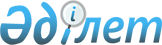 О признании утратившим силу решения Илийского районного маслихата Алматинской области от 29 марта 2018 года № 25-123 "Об утверждении Методики оценки деятельности административных государственных служащих корпуса "Б" аппарата Илийского районного маслихата"Решение Илийского районного маслихата Алматинской области от 16 мая 2023 года № 4-14. Зарегистрировано Департаментом юстиции Алматинской области 17 мая 2023 года № 5999-05
      В соответствии со статьей 27 Закона Республики Казахстан "О правовых актах" Илийский районный маслихат РЕШИЛ:
      1. Признать утратившим силу решение Илийского районного маслихата Алматинской области "Об утверждении Методики оценки деятельности административных государственных служащих корпуса "Б" аппарата Илийского районного маслихата" от 29 марта 2018 года № 25-123 (зарегистрировано в Реестре государственной регистрации нормативных правовых актов под № 120281).
      2. Контроль за исполнением настоящего решения возложить на руководителя аппарата Илийского районного маслихата. 
      3. Настоящее решение вводится в действие по истечении десяти календарных дней после дня его первого официального опубликования.
					© 2012. РГП на ПХВ «Институт законодательства и правовой информации Республики Казахстан» Министерства юстиции Республики Казахстан
				
      Председатель Илийского районного маслихата

Р. Абилова
